Ekonomikas ministrijas iesniegtajā redakcijā9. pielikumsLatvijas būvnormatīvam LBN 224-15 "Meliorācijas sistēmas un hidrotehniskās būves"(apstiprināts ar Ministru kabineta2015. gada  30. jūnijanoteikumiem Nr. 329)Drenu un virszemes noteces aprēķins1.kartogrammaDrenu noteces moduļi (l/s x ha) aramzemēs un ganībās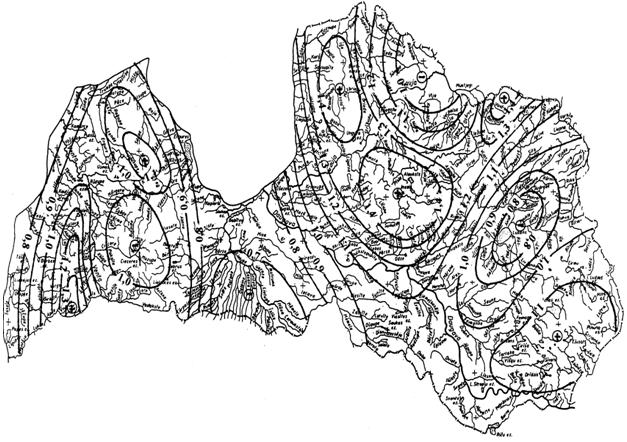 2.kartogrammaDiennakts maksimālo nokrišņu intensitāte (l/s x ha)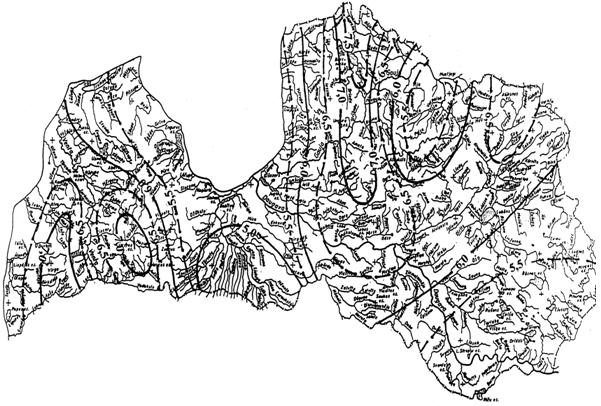 1.tabulaVirszemes noteces moduļi (l/s x ha) aramzemēPiezīme. Zemes virsas vidējo slīpumu nosaka kā aritmētisko vidējo no sateces baseina šķērsslīpumiem un garenslīpumiem.2.tabulaSusinātājdrenu un kolektoru minimālais garenslīpums (%)3.tabulaSusinātājgrāvju galvenie parametri4.tabulaOptimālais gruntsūdens līmenis (m)Ekonomikas ministra vietā – veselības ministrs 	Guntis Belēvičs Nr.
p.k. Diennakts maksimālā nokrišņu intensitāte (l/s x ha) Virszemes noteces modulis drenētās platībās (l/s x ha) Virszemes noteces modulis drenētās platībās (l/s x ha) Virszemes noteces modulis drenētās platībās (l/s x ha) Nr.
p.k. Diennakts maksimālā nokrišņu intensitāte (l/s x ha) smilts mālsmilts, viegls un vidējs smilšmāls smags smilšmāls, māls 1 2 3 4 5 I. Zemes virsas vidējais slīpums mazāks par 0,5 % I. Zemes virsas vidējais slīpums mazāks par 0,5 % I. Zemes virsas vidējais slīpums mazāks par 0,5 % I. Zemes virsas vidējais slīpums mazāks par 0,5 % 1. 5,0 0,25 0,35 0,50 2. 5,5 0,30 0,40 0,55 3. 6,0 0,35 0,45 0,60 4. 6,5 0,40 0,55 0,70II. Zemes virsas vidējais slīpums 0,51–3,0 %II. Zemes virsas vidējais slīpums 0,51–3,0 %II. Zemes virsas vidējais slīpums 0,51–3,0 %II. Zemes virsas vidējais slīpums 0,51–3,0 % 5. 5,0 0,45 0,60 0,80 6. 5,5 0,50 0,65 0,90 7. 6,0 0,55 0,75 1,05 8. 6,5 0,60 0,85 1,20 III. Zemes virsas vidējais slīpums lielāks par 3 % III. Zemes virsas vidējais slīpums lielāks par 3 % III. Zemes virsas vidējais slīpums lielāks par 3 % III. Zemes virsas vidējais slīpums lielāks par 3 % 9. 5,0 0,65 0,95 1,30 10. 5,5 0,70 1,05 1,45 11. 6,0 0,80 1,20 1,50 12. 6,5 0,90 1,35 1,90 Drenu nosacītais diametrs (mm) 50 75 100 125 150 175 200 Minimālais garenslīpums (%) 0,30 0,30 0,20 0,20 0,20 0,20 0,20 Nr. p.k. Augsnes raksturojums Susinātājgrāvju vidējais Susinātājgrāvju vidējais Susinātājgrāvju vidējais Susinātājgrāvju vidējais Nr. p.k. Augsnes raksturojums atstatums (m) dziļums (m) nogāžu slīpuma koeficients iedziļinājums minerālgruntī (m) 1 2 3 4 5 6 1. Vidēji un labi caurlaidīgas minerālaugsnes (smilts, mālsmilts), kuru filtrācijas koeficients ir lielāks par 0,5 m/d 60–100 1,2–1,4 1,5–2,0 – 2. Mazcaurlaidīgas minerālaugsnes (māls, smilšmāls), kuru filtrācijas koeficients ir mazāks par 0,5 m/d 40–60 1,0–1,2 1,5 – 3. Kūdra virs vidēji labi caurlaidīgas pamatnes, ar kūdras dziļumu: 3. līdz  100–200 1,2–1,4 1,5 0,2–0,4 3. 0,8–1,3 m 100–180 1,3–1,5 1,5 0,2–0,4 3. vairāk par  100–160 1,5–1,8 1,25 0,2–0,4 4. Kūdra virs mazcaurlaidīgas pamatnes, ar kūdras dziļumu: 4. līdz  60–80 1,1–1,2 1,5 0,1–0,3 4. 0,8–1,3 m 60–70 1,2–1,4 1,5 0,1–0,3 4. vairāk par  50–60 1,4–1,5 1,25 0,1–0,3 Nr. p.k. Augsne Gruntsūdens līmenis (m) Gruntsūdens līmenis (m) Gruntsūdens līmenis (m) Gruntsūdens līmenis (m) Nr. p.k. Augsne tīrumi tīrumi ganības pļavas Nr. p.k. Augsne pēcsējas periodā vēlākā attīstības fāzē ganības pļavas 1 2 3 4 5 6 1. Kūdra, viegla smilts 0,4–0,5 0,8–0,9 0,7–0,8 0,6–0,7 2. Smilts 0,3–0,4 0,5–0,7 0,5–0,7 0,5–0,6